A continuación, describa brevemente cada actividad, agregue filas donde considere sea pertinente.______________________                                                       Estudiante lider:Nombre y firma ______________________ Profesor Orientador Nombre y firma______________________ Director del Grupo de InvestigaciónNombre y firma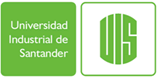 FORMATO PARA INSCRIPCIÓN DE SEMILLEROS DE INVESTIGACIÓN 2024Página: 1 de 4FORMATO PARA INSCRIPCIÓN DE SEMILLEROS DE INVESTIGACIÓN 2024Versión: 02VICERRECTORÍA DE INVESTIGACIÓN Y EXTENSIÓN - VIEMarzo 7 de 2024FechaFechaFechaNombre del semillero:                    Nombre del semillero:                    Nombre del semillero:                    Nombre del semillero:                    Nombre del semillero:                    Nombre del semillero:                    Nombre del semillero:                    ddmmAñoNombre del semillero:                    Nombre del semillero:                    Nombre del semillero:                    Nombre del semillero:                    Nombre del semillero:                    Nombre del semillero:                    Nombre del semillero:                    Se solicita financiación para este semillero (seleccione la opción deseada):Se solicita financiación para este semillero (seleccione la opción deseada):Se solicita financiación para este semillero (seleccione la opción deseada):Se solicita financiación para este semillero (seleccione la opción deseada):Se solicita financiación para este semillero (seleccione la opción deseada):Se solicita financiación para este semillero (seleccione la opción deseada):Se solicita financiación para este semillero (seleccione la opción deseada):Si: Si: No: Escuela / Facultad / Unidad Académico Administrativa:Escuela / Facultad / Unidad Académico Administrativa:Escuela / Facultad / Unidad Académico Administrativa:Escuela / Facultad / Unidad Académico Administrativa:Escuela / Facultad / Unidad Académico Administrativa:Escuela / Facultad / Unidad Académico Administrativa:Escuela / Facultad / Unidad Académico Administrativa:Escuela / Facultad / Unidad Académico Administrativa:Escuela / Facultad / Unidad Académico Administrativa:Escuela / Facultad / Unidad Académico Administrativa:Grupo de investigación con aval institucional al cual está adscrito el semillero:Grupo de investigación con aval institucional al cual está adscrito el semillero:Grupo de investigación con aval institucional al cual está adscrito el semillero:Grupo de investigación con aval institucional al cual está adscrito el semillero:Grupo de investigación con aval institucional al cual está adscrito el semillero:Grupo de investigación con aval institucional al cual está adscrito el semillero:Grupo de investigación con aval institucional al cual está adscrito el semillero:Grupo de investigación con aval institucional al cual está adscrito el semillero:Grupo de investigación con aval institucional al cual está adscrito el semillero:Grupo de investigación con aval institucional al cual está adscrito el semillero:Línea de investigación del Grupo de investigación al cual el semillero aporta sus productos:Línea de investigación del Grupo de investigación al cual el semillero aporta sus productos:Línea de investigación del Grupo de investigación al cual el semillero aporta sus productos:Línea de investigación del Grupo de investigación al cual el semillero aporta sus productos:Línea de investigación del Grupo de investigación al cual el semillero aporta sus productos:Línea de investigación del Grupo de investigación al cual el semillero aporta sus productos:Línea de investigación del Grupo de investigación al cual el semillero aporta sus productos:Línea de investigación del Grupo de investigación al cual el semillero aporta sus productos:Línea de investigación del Grupo de investigación al cual el semillero aporta sus productos:Línea de investigación del Grupo de investigación al cual el semillero aporta sus productos:Director del Grupo de Investigación:Director del Grupo de Investigación:Director del Grupo de Investigación:Director del Grupo de Investigación:Director del Grupo de Investigación:Director del Grupo de Investigación:e-mail:e-mail:e-mail:e-mail:Profesor orientador del semillero:Profesor orientador del semillero:Profesor orientador del semillero:Profesor orientador del semillero:Profesor orientador del semillero:Profesor orientador del semillero:e-maile-maile-maile-mailEstudiante líder:Estudiante líder:Estudiante líder:Estudiante líder:Estudiante líder:Estudiante líder:e-maile-maile-maile-mailEstudiantes de pregrado activos del semillero de investigación (inserte filas adicionales sí se requiere)Estudiantes de pregrado activos del semillero de investigación (inserte filas adicionales sí se requiere)Estudiantes de pregrado activos del semillero de investigación (inserte filas adicionales sí se requiere)Estudiantes de pregrado activos del semillero de investigación (inserte filas adicionales sí se requiere)Estudiantes de pregrado activos del semillero de investigación (inserte filas adicionales sí se requiere)Estudiantes de pregrado activos del semillero de investigación (inserte filas adicionales sí se requiere)Estudiantes de pregrado activos del semillero de investigación (inserte filas adicionales sí se requiere)Estudiantes de pregrado activos del semillero de investigación (inserte filas adicionales sí se requiere)Estudiantes de pregrado activos del semillero de investigación (inserte filas adicionales sí se requiere)Estudiantes de pregrado activos del semillero de investigación (inserte filas adicionales sí se requiere)Nombres y apellidosNombres y apellidosNombres y apellidosNombres y apellidoscc.e-maile-maile-mailPrograma académico UIS al que pertenecePrograma académico UIS al que perteneceNúmero total de estudiantes de pregrado: Número total de estudiantes de pregrado: Número total de estudiantes de pregrado: Número total de estudiantes de pregrado: Número total de estudiantes de pregrado: Número total de estudiantes de pregrado: Número total de estudiantes de pregrado: Número total de estudiantes de pregrado: Número total de estudiantes de pregrado: Número total de estudiantes de pregrado: PLAN DE ACTIVIDADES COMPOMETIDAS AL MOMENTO DE LA CONVOCATORIA 2024PLAN DE ACTIVIDADES COMPOMETIDAS AL MOMENTO DE LA CONVOCATORIA 2024Número de actividades de apropiación social del conocimiento: Número de actividades de producción de nuevo conocimiento: Número de otras actividades propuestas: Número total de actividades: ACTIVIDADES DE APROPIACIÓN SOCIAL DEL CONOCIMIENTO(Deben ser registradas en el módulo de Extensión del Sistema de Información de la VIE, con una duración mínima de 3 horas, una actividad por fila, inserte filas adicionales sí es necesario)ACTIVIDADES DE PRODUCCIÓN DE NUEVO CONOCIMIENTO(Ponencia en eventos científicos o académicos, describa brevemente cada producto, un producto por fila, inserte filas adicionales sí es necesario):OTRAS ACTIVIDADES     (describa brevemente cada actividad, una actividad por fila, inserte filas adicionales sí es necesario)